GRUPA ,,DELFINKI”                                                                   Wtorek 6.IV. 2021 r. Temat ,,W przestrzeni kosmicznej” Zadania:Zapraszam na wycieczkę po KOSMOSIE, jesteś gotowy/a....to ruszamyLink do filmu:https://www.youtube.com/watch?v=7RiOkT1ggVIPorozmawiajcie na temat treści filmu np. O czym był film? Ile planet jest w naszym układzie słonecznym? Co zapamiętałaś/eś o planetach?Książka -  str 70- odczytaj nazwy planet, wykonaj dalsze polecenia                                                         str 75- zaznacz drogę kosmonauty w przestrzeni kosmicznej,,Ziemia” - naucz się wiersza  Andrzeja KnapikaTo nasza Ziemia, kula olbrzymia mieszkamy na niej, mocno nas trzyma                                                                                                           i  leci z nami w przedziwny sposób                                                                                                                  przez czarną, zimną  przestrzeń Kosmosu.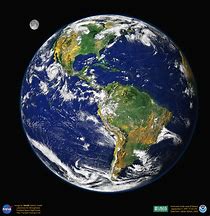 5.„Kosmiczne zagadki” Kiedy nocą słońca, nie ma już na niebie, świeci całym sobą, lub kawałkiem siebie. /KSIĘŻYC / Mrugają, mrugają, choć oczek nie mają. Widać je na niebie, gdy czas spać na Ciebie. /GWIAZDY/ Co to za złota świetlana kula,  która swym ciepłem Ziemię otula? /SŁOŃCE/ Z ziemi do gwiazd mknie pocisk złoty,  szybszy niż wiatr i samochody. /RAKIETA/ Kosmiczny masaż relaksacyjny.Była sobie mleczna droga – rysujemy na plecach dziecka palcem krętą linię                           Pełna wielu błyszczących gwiazd. – stukamy palcami po plecach                                                        Na jednej z planet – rysujemy palcem koło Ufoludek mieszka, co chude nóżki ma        – dwoma palcami rysujemy na plecach dwie linie Ma duże zielone uszy – łaskoczemy dziecko w uszy  I szyję długą ma. – gładzimy szyję dziecka Dwa okrągłe brzuszki – dwoma palcami rysujemy dwa kółka I śmieje się ha, ha, ha. – łaskoczemy dziecko w brzuszek…..można się śmiać ha ha ha …„Kosmos w słoiku” – Zachęcam do zrobienia własnego kosmosu…..  daj  znać jak Ci poszło* Wymieszaj klika kropel barwników w oleju, a następnie przelej go do wody. W efekcie uzyskasz kolorowa galaktykę       Składniki:                                                                                                                                              - słoik wypełniony wodą (do 3/4 wysokości)- 4 łyżki oleju w szklance- barwniki spożywcze, 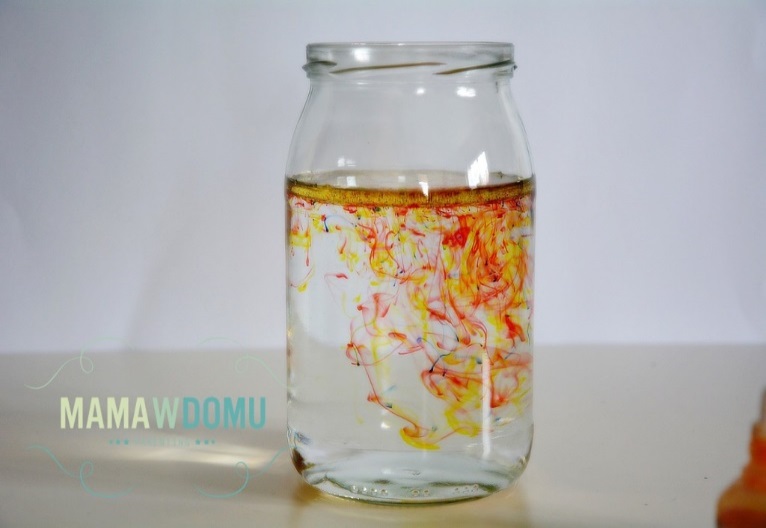 KARTA PRACY – xero   6l- przeczytaj i połącz w pary ( ćw nr 2)  Pozdrawiam serdecznie i dziękuję za dzisiejsze spotkanie.         p. Gosia